HALAMAN PENGESAHAN PROPOSAL PENELITIANData PenelitianJudul Penelitian			: Deteksi Keberadaan Objek dengan IoTSkema Penelitian		: Penelitian Dasar / Terapan / Kolaborasi PT*Bidang Ilmu   			: Teknik InformatikaKategori Penelitian		: Digital Image ProcessingTKT 				: Saat ini : 1, Target : 2Ketua PenelitiNama Lengkap dan Gelar 	: Prof. AminJenis Kelamin 			: Laki-LakiGolongan/Pangkat/NIP 		: - / - / 017999Jabatan Fungsional 		: Lektor KepalaJabatan Struktural 		: Kepala LPPJurusan/Program Studi 		: Elektro / Teknik MegatronikaPusat Penelitian			: Politeknik Caltex RiauAlamat Ketua PenelitiAlamat kantor/Telp/Fax/E-mail: Politeknik Caltex RiauAlamat rumah/Telp/Fax/E-mail: Perum PCR Jl.Umbansari AtasJumlah Anggota Peneliti		:  2 orangCoverawati, S.T., M.Sc., Ph.D.Dr. Eng. Templateawan., S.Si., M.EngJumlah Keterlibatan Mahasiswa	: (min) 3 orang(Nama 1 – NIM)(Nama 2 – NIM)(Nama 3 – NIM)Mata Kuliah yang terkait Penelitian:(Kode MK / Nama MK 1)(Kode MK / Nama MK 2)Lokasi Penelitian			: Politeknik Caltex Riau	Kerjasama dengan institusi lain	: - Lama Penelitian 			: 7 bulanRINGKASANKATA KUNCILATAR BELAKANGTINJAUAN PUSTAKAMETODELUARAN PENELITIANJADWAL PENELITIANANGGARAN PENELITIANDAFTAR PUSTAKALAMPIRAN 1. CV PENELITICurriculum Vitae Ketua PenelitiIdentitas DiriRiwayat PendidikanPengalaman Penelitian dalam 5 Tahun TerakhirPengalaman Pengabdian Kepada Masyarakat dalam 5 Tahun TerakhirPengalaman Penulisan artikel Ilmiah Dalam  Jurnal dalam 5 Tahun terakhirPengalaman Penyampaian Makalah ilmiah Secara Oral pada Pertemuan/Seminar Ilmiah Dalam 5 Tahun TerakhirPengalaman Penulisan Buku dalam 5 Tahun TerakhirPengalaman perolehan HKI dalam 5-10 tahun terakhirPengalaman Merumuskan Kebijakan Publik/Rekayasa Sosial lainnya dalam 5 tahun terakhirPenghargaan yang pernah diraih dalam 10 tahun terakhir (dari pemerintah, asosiasi atau institusi lainnya)Semua data yang saya isikan dan tercantum dalam biodata ini adalah benar dan dapat dipertanggunjawabkan secara hukum. Apabila di kemudian hari dijumpai ketidaksesuaian dengan kenyataan, saya sanggup menerima resikonya.Demikian biodata ini saya buat dengan sebenarnya untuk memenuhi salah satu persyaratan dalam pengajuan penelitian.Pekanbaru, ……….2024Prof. Amin, Ph.DCurriculum Vitae Anggota PenelitiIdentitas DiriRiwayat PendidikanPengalaman Penelitian dalam 5 Tahun TerakhirPengalaman Pengabdian Kepada Masyarakat dalam 5 Tahun TerakhirPengalaman Penulisan artikel Ilmiah Dalam  Jurnal dalam 5 Tahun terakhirPengalaman Penyampaian Makalah ilmiah Secara Oral pada Pertemuan/Seminar Ilmiah Dalam 5 Tahun TerakhirPengalaman Penulisan Buku dalam 5 Tahun TerakhirPengalaman perolehan HKI dalam 5-10 tahun terakhirPengalaman Merumuskan Kebijakan Publik/Rekayasa Sosial lainnya dalam 5 tahun terakhirPenghargaan yang pernah diraih dalam 10 tahun terakhir (dari pemerintah, asosiasi atau institusi lainnya)Semua data yang saya isikan dan tercantum dalam biodata ini adalah benar dan dapat dipertanggunjawabkan secara hukum. Apabila di kemudian hari dijumpai ketidaksesuaian dengan kenyataan, saya sanggup menerima resikonya.Demikian biodata ini saya buat dengan sebenarnya untuk memenuhi salah satu persyaratan dalam pengajuan penelitian.Pekanbaru,…………….2024Dr. Eng. Siapa aja Boleh Ph.DLAMPIRAN 2. SCREENSHOT HASIL PERHITUNGAN TKTTampilkan hasil tangkapan layar perhitungan TKT dengan Tools yang mendukung.Menyetujui,Ketua Prodi Teknik Megatronika,Ttd asli dan CapProf. Kalkulator, M.CsNIP.Pekanbaru, 10 Maret 2024Ketua Penelitian,Prof. Amin, S.ST, M.T.NIP. 017916Ringkasan penelitian tidak lebih dari 500 kata yang berisi latar belakang penelitian, tujuan dan tahapan metode penelitian, luaran yang ditargetkan, serta uraian TKT penelitian yang diusulkan. Kata kunci maksimal 5 kata, pisahkan dengan tanda koma ( , )Latar belakang penelitian tidak lebih dari 500 kata yang berisi latar belakang dan permasalahan yang akan diteliti, tujuan khusus, studi kelayakan dan urgensi penelitian. Pada bagian ini perlu dijelaskan uraian tentang spesifikasi keterkaitan penelitian dengan bidang fokus yang ada pada RIP PCR. Tinjauan pustaka tidak lebih dari 1000 kata dengan mengemukakan state of the art dalam bidang yang diteliti/teknologi yang dikembangkan. Bagan dan road map dapat dibuat dalam bentuk JPG/PNG. Sumber pustaka/referensi primer yang relevan dan dengan mengutamakan hasil penelitian pada jurnal ilmiah dan/atau paten yang terkini. Disarankan penggunaan sumber pustaka 10 tahun terakhir.Metode atau cara untuk mencapai tujuan yang telah ditetapkan ditulis tidak melebihi 600 kata. Bagian ini dilengkapi dengan diagram alir penelitian yang menggambarkan apa yang sudah dilaksanakan dan yang akan dikerjakan selama waktu yang diusulkan. Bagan penelitian harus dibuat secara utuh dengan penahapan yang jelas, mulai dari awal bagaimana proses dan luarannya, dan indikator capaian yang ditargetkan.  Bagian ini harus juga menjelaskan tugas masing-masing anggota pengusul sesuai tahapan penelitian yang diusulkan.Pilih luaran wajib dan tambahan yang ada pada panduan Hibah Penelitian Internal Politeknik Caltex Riau.*Coret yg tidak perluNoJenis KegiatanAprMeiJunJulAguSepOktNovDes1Studi literatur 2Survei3Perancangan Struktur Penyelesaian Masalah4Analisis (Tahap 1)4Implementasi(Tahap 2)5Uji coba dan evaluasi6Publikasi7DokumentasiKomponen BiayaJumlahSatuanBiaya Satuan (Rp)Total(Rp)Total(Rp)KetKetBahan PenelitianBahan PenelitianBahan PenelitianBahan PenelitianBahan Penelitian35.4%35.4%Materai 10.0002Lembar12.00024.00024.000Papan PCB 10cm10Pcs50.000500.000500.000WiFi Shield v301Unit150.000150.000150.000Frame Acrylic10Lembar75.000750.000750.000Pengumpulan DataPengumpulan DataPengumpulan DataPengumpulan DataPengumpulan Data28.7%28.7%Konsumsi Rapat Tim10Orang x Kali24.000240.000240.000Survei Produk Hasil100Responden8.00080.00080.000Transportasi Tim Survei5Liter10.000500.000500.000LuaranLuaranLuaranLuaranLuaran15.2%15.2%Uji Kelayakan Prototipe1Kali1.000.0001.000.0001.000.000Transport Seminar (Pekanbaru-Padang) PP2Orang x Kali150.000300.000300.000HonorariumHonorariumHonorariumHonorariumHonorarium25%25%Programmer30Orang x Jam25.000750.000750.000Analisis Data Hasil Uji Prototipe1Orang x KaliPeneliti (Ketua & Anggota)3Orang x Kali200.000600.000600.000Total AnggaranTotal AnggaranTotal AnggaranTotal AnggaranTotal Anggaran4.424.0004.424.000Daftar Pustaka ini memuat semua bahan-bahan yang digunakan selama penyusunan penelitian yang meliputi buku, laporan penelitian, jurnal/artikel ilmiah (direkomendasikan merujuk artikel pada Jurnal PCR). Penulisan daftar pustaka menggunakan Style APA, dan disarankan menggunakan reference manager, setidaknya bawaan Ms.Word. Lainnya bisa menggunakan mendeley, zetero dll.Li, C., Guo, L., & Hu, Y. (2010). A new method combining HOG and Kalman filter for video-based human detection and tracking. 3rd International Congress on Image and Signal Processing (CISP). Yantai: IEEE.Tani, Y., & Hotta, K. (2014). Robust Human Detection to Pose and Occlusion Using Bag-of-Words. 22nd International Conference on Pattern Recognition (ICPR) (pp. 4376 - 4381). Stockholm: IEEE.1Nama Lengkap Amin2Jabatan FungsionalLektor Kepala3Jabatan StrukturalKepala Lembaga Penelitian dan Pengabdian4NIP1387905NIDN1193837646Tempat Tanggal LahirYokohama, 32 Februari 19787Alamat Rumah8Nomor telp/HP9Alamat Kantor10No Telp/Faks11Alamat Email12Lulusan yang telah dihasilkanD3: xxD4: xxS2: xxS3: xx13Mata Kuliah yang DiampuInteropabilityMachine Learning…S-1/D-4S-2S-3Nama Perguruan TinggiUniv. Gadjah UnggulCork Institute of TechnologyUniversity of ManchesterBidang IlmuComputer System and InformaticsEmbedded SystemTahun Masuk-Lulus1999-20012010-2012Judul Skripsi/Thesis/DisertasiHuman Tracking System by using Solar LightHuman Activity Detection using Apa aja BolehNama Pembimbing/PromotorBadu Achmad, Ph.DDr.Eng. Badu Atai,Prof. Assoc. Thomas T, Ph.DNo.TahunJudul PenelitianPendanaanPendanaanNo.TahunJudul PenelitianSumberJml (Juta Rp)12012Analisa Suara Jantung Berbasis CWTPCR3 No.TahunJudul Pengabdian Kepada MasyarakatPendanaanPendanaanNo.TahunJudul Pengabdian Kepada MasyarakatSumberJml (Juta Rp)12012Pelaksanaan Seminar Pendidikan KarakterUPPM PCR2 No.Judul Artikel IlmiahVolume/No/ThnNama Jurnal1.Penggunaan Metode DWT dan FFT sebagai HeartSound AnalysisVol.5 Thn. 2012Jurnal Elektronika Industri PCRNo.Nama Pertemuan Ilmiah/SeminarJudul Artikel IlmiahWaktu dan Tempat1Applied Engineering Seminar (AES)Analisa Suara Jantung Berbasis CWTPCR, Oktober 2012No.Judul BukuTahunJumlah HalPenerbit1.Elektronika Industri2010151PCRNo.Judul/Tema HKITahunJenisNomor P/ID1No.Judul/Tema/Jenis Rekayasa Sosial Lainnya yang Telah DiterapkanTahunTempat PenerapanRespons Masyarakat1No.Jenis PenghargaanInstitusi Pemberi PenghargaanTahun1.1Nama Lengkap Amin2Jabatan FungsionalLektor Kepala3Jabatan StrukturalKepala Lembaga Penelitian dan Pengabdian4NIP1387905NIDN1193837646Tempat Tanggal LahirYokohama, 32 Februari 19787Alamat Rumah8Nomor telp/HP9Alamat Kantor10No Telp/Faks11Alamat Email12Lulusan yang telah dihasilkanD3: xxD4: xxS2: xxS3: xx13Mata Kuliah yang DiampuInteropabilityMachine Learning…S-1/D-4S-2S-3Nama Perguruan TinggiUniv. Gadjah UnggulCork Institute of TechnologyUniversity of ManchesterBidang IlmuComputer System and InformaticsEmbedded SystemTahun Masuk-Lulus1999-20012010-2012Judul Skripsi/Thesis/DisertasiHuman Tracking System by using Solar LightHuman Activity Detection using Apa aja BolehNama Pembimbing/PromotorBadu Achmad, Ph.DDr.Eng. Badu Atai,Prof. Assoc. Thomas T, Ph.DNo.TahunJudul PenelitianPendanaanPendanaanNo.TahunJudul PenelitianSumberJml (Juta Rp)12012Analisa Suara Jantung Berbasis CWTPCR3 No.TahunJudul Pengabdian Kepada MasyarakatPendanaanPendanaanNo.TahunJudul Pengabdian Kepada MasyarakatSumberJml (Juta Rp)12012Pelaksanaan Seminar Pendidikan KarakterUPPM PCR2 No.Judul Artikel IlmiahVolume/No/ThnNama Jurnal1.Penggunaan Metode DWT dan FFT sebagai HeartSound AnalysisVol.5 Thn. 2012Jurnal Elektronika Industri PCRNo.Nama Pertemuan Ilmiah/SeminarJudul Artikel IlmiahWaktu dan Tempat1Applied Engineering Seminar (AES)Analisa Suara Jantung Berbasis CWTPCR, Oktober 2012No.Judul BukuTahunJumlah HalPenerbit1.Elektronika Industri2010151PCRNo.Judul/Tema HKITahunJenisNomor P/ID1No.Judul/Tema/Jenis Rekayasa Sosial Lainnya yang Telah DiterapkanTahunTempat PenerapanRespons Masyarakat1No.Jenis PenghargaanInstitusi Pemberi PenghargaanTahun1.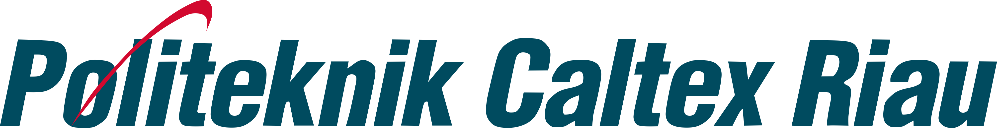 